This week we continued to read books written and illustrated by Ezra Jack Keats. We learned that his stories are inspired from his childhood experiences.We read books about the presidents and identified them on our money. After looking at pictures of the earlier presidents we noticed that their clothes, homes, and mode of transportation were very different from ours today. We read the book Alexander and the terrible horrible no good very bad day. We talked about what happens when we have a good day and what might happen when we have a bad day. Then we drew pictures and wrote about it.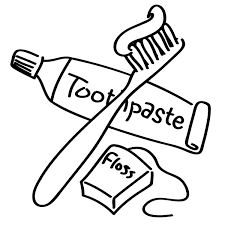 Next week we will read books about dental health.Our most recent sight words to review are did and they.   This week’s spelling pattern was –op.We practiced making new words by changing just the first letter. We read the story Make It Pop!In Math we learned about measurement. We measured things in the room using different sized objects and talked about why we need a standard unit of measurement. Then we used rulers and practiced measuring accurately.Next week is Parent-Teacher conferences. If you do not remember your scheduled time, please email your child’s teacher or call the office. Thank you to the students and parents who came to our Jeffery “Do Math” night. We had a great turn out!The book fair is coming to Jeffery next week! It will be open during parent-teacher conferences for parents and students to browse and purchase books. Mrs. Sporer, our librarian, is still in need of more help during the book fair. If you are able to help, please email her at ksporer@kusd.edu 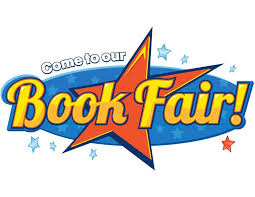 Have a wonderful weekend!**See other side for Calendar of Events**